Lesson 4: Situations about Multiplying FractionsLet’s solve problems about multiplying unit fractions.Warm-up: Number Talk: More HalvingFind the value each expression mentally.4.1: The ParkA city is designing a park on a rectangular piece of land.  of the park will be used for different sports.  of the land set aside for sports will be soccer fields.Draw a diagram of the situation.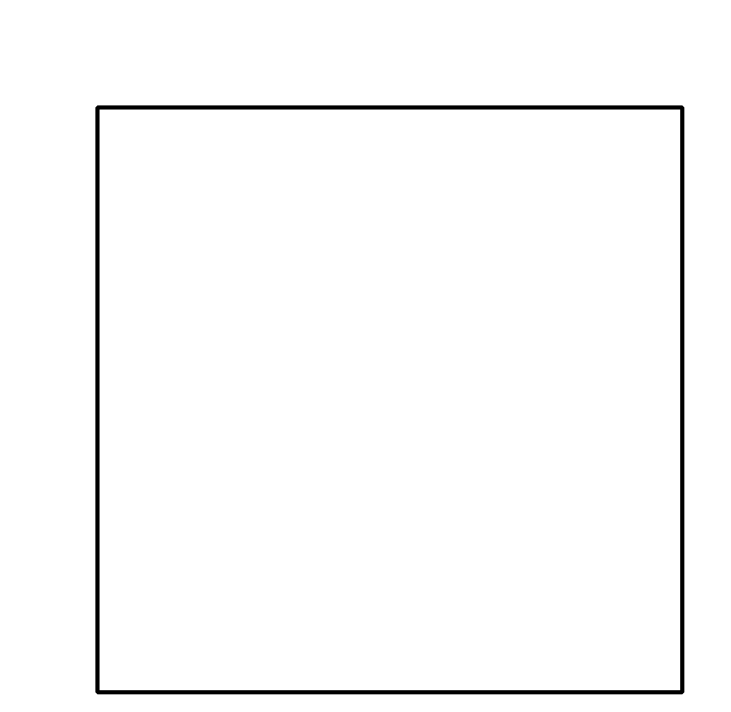 Write a multiplication expression to represent the fraction of the park that will be soccer fields.What fraction of the whole park will be soccer fields? Explain or show your reasoning.4.2: A Different ParkHere is a diagram for a different park that Elena drew.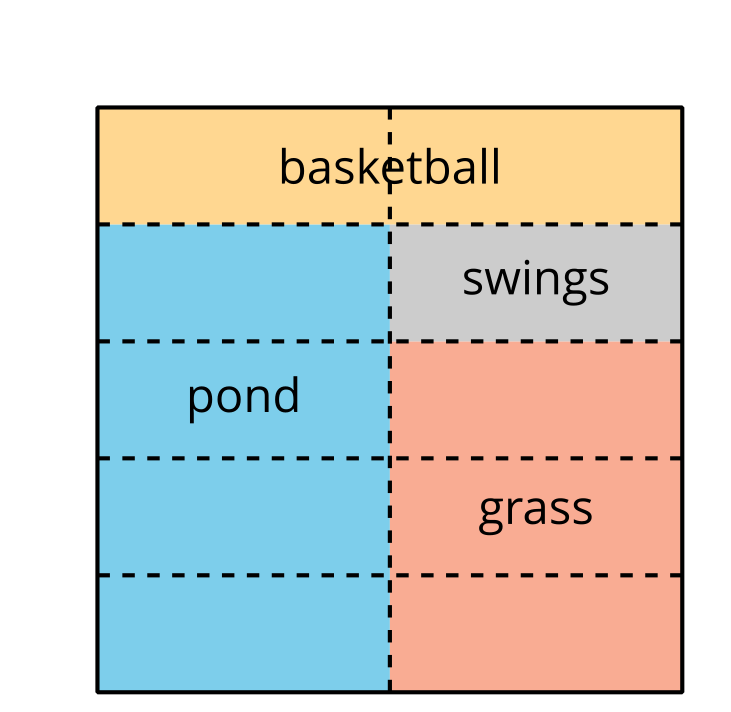 Which part of the park can be represented with the expression  ? Explain or show your reasoning.Pick one of the other parts of the park and write a multiplication expression for the fraction of the park it represents.Trade expressions with your partner and figure out which part of the park their expression represents. Be prepared to explain your reasoning.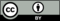 © CC BY 2021 Illustrative Mathematics®